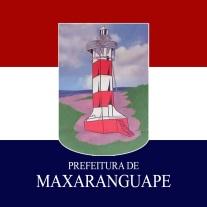 ESTADO DO RIO GRANDE DO NORTEPREFEITURA MUNICIPAL DE MAXARANGUAPEGABINETE DO PREFEITOTERMO DE DISPENSA LICITAÇÃO Nº. 20210325001.Fica reconhecida e ratificada a dispensa de licitação da despesa abaixo especificada, em observância ao art. 24, II, da Lei Federal n.º 8.666/93 e em consonância com o parecer jurídico acostado aos autos, conforme art. 38, VI, do referido diploma legal.OBJETO: Aquisição de material odontológico permanente para atender a demanda das unidades de Saúde Bucal do Município de Maxaranguape/RN.CONTRATADO: SAÚDE DOCTOR COMÉRCIO LTDACNPJ/CPF: 11.511.020/0001-43VALOR: R$ 17.020,00 (Dezessete Mil e Vinte Reais)Maxaranguape/RN, em 07 de abril de 2021.Reconhecimento e Ratificação:LUÍS EDUARDO BENTO DA SILVAPrefeito